Уважаемые родители и дети!Предлагаю, вам познакомится  со съедобными  и не съедобными грибами в презентации по ссылке: https://yandex.ru/video/preview/?text=презентация%20о%20грибах%20съедобных%20и%20несъедобных&path=wizard&parent-reqid=1636527234158362-3277082918534815160-vla1-4648-vla-l7-balancer-8080-BAL-6280&wiz_type=vital&filmId=5577626947866537040.Физ минутку с капитаном Крабом проведем, немного разомнемся:https://www.youtube.com/watch?v=fDE6it-Nexc.И далее предлагаю взять карандаши, или краски с кистью и раскрасить.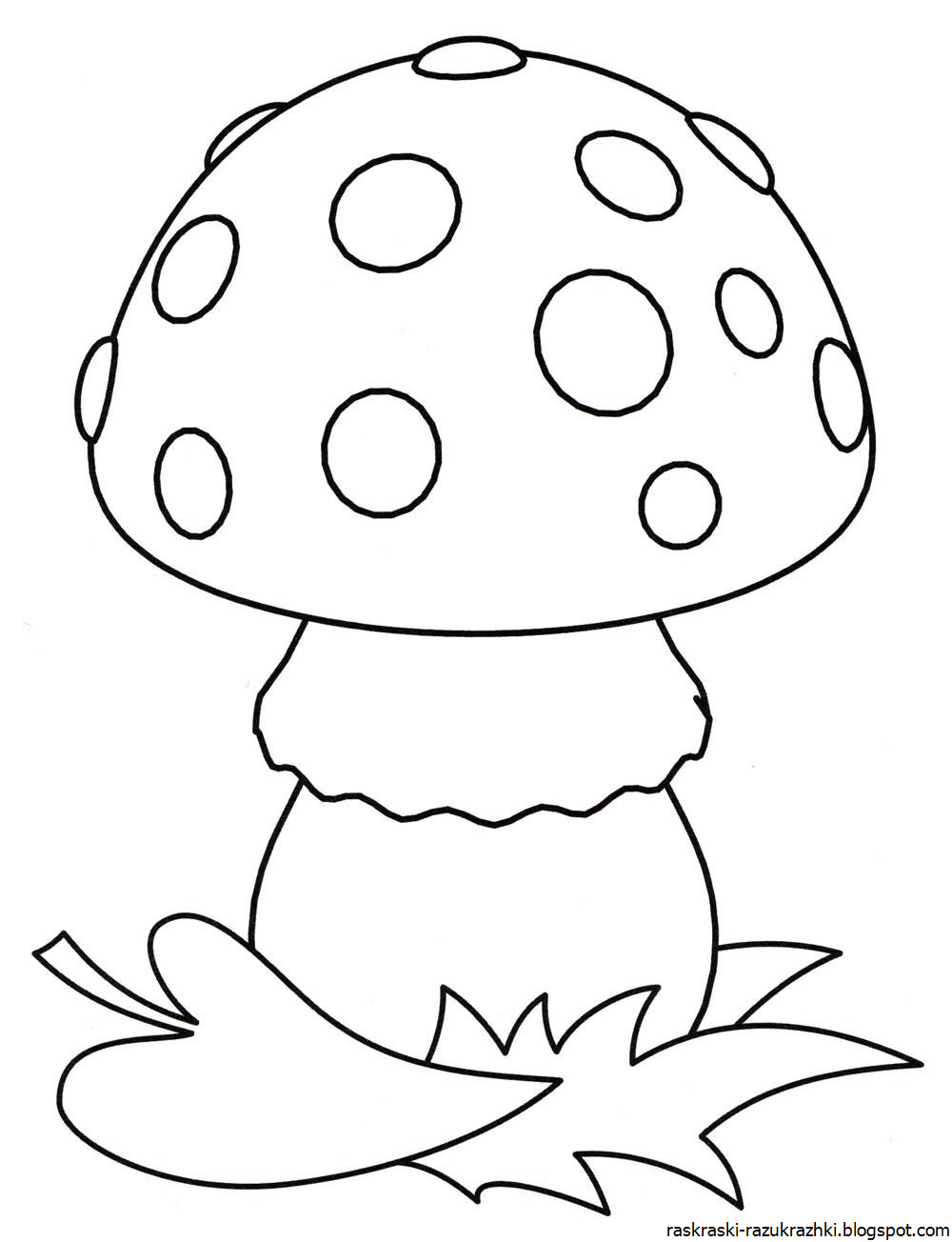 